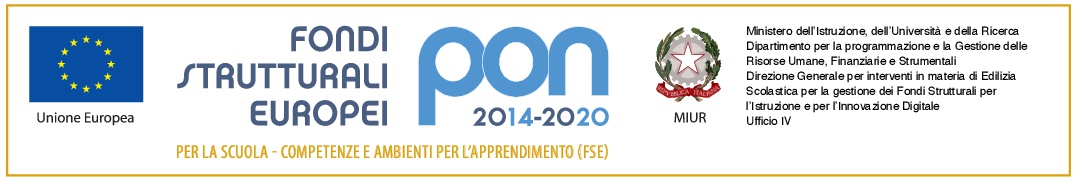 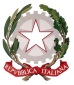 12°  CIRCOLO  DIDATTICO  “ G. LEOPARDI ”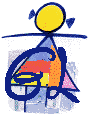 		Via P. Selicato n. 1  - 71122 Foggia tel.  0881/633598  - 661362PEO : fgee01200c@istruzione.it –PEC: FGEE01200C@PEC.ISTRUZIONE.ITC.M. FGEE01200C - C.F. 80005820719sito : www.leopardifg.edu.it   RELAZIONE PIANO EDUCATIVO INDIVIDUALIZZATOA.S. 2021/2022ALUNNO/A: ______________________________________ nato/a  il ____/____/_____Classe _______  sez  ______    ☐ Scuola dell’Infanzia     ☐ Scuola PrimariaDocente di sostegno: __________________L’alunno/a  ha usufruito di un rapporto pari a:☐ 1/1☐ 1/2☐ 1/4Risorse umane a sostegno del processo di integrazione, in aggiunta ai docenti disciplinari assegnati alla classe☐ Docente specializzato per il sostegno, n. ore settimanali ________☐ Assistenza specialistica, n. ore settimanali _______L’alunno/a  ha seguito       ☐ non ha seguito la programmazione di classeha seguito la programmazione di classe con particolari adattamenti e semplificazioniha seguito in parte la programmazione di classeha seguito una programmazione individualizzata in tutte le aree disciplinariha seguito una programmazione individualizzata in alcune aree disciplinari__________________________Si è reso necessario apportare alcune modifiche al PEI iniziale?NOSI (specificare i cambiamenti apportati) __________________________________________________________________________ __________________________________________________________________________Fattori che hanno rallentato l’attività didattica e l’apprendimento:assenze dell’alunno/acambiamento dei docentiscarsa autostima/paura dell’insuccessoaltro (specificare)____________________________________________________________Fattori che hanno facilitato l’attività didattica e l’apprendimento:motivazione dell’alunnocoinvolgimento dell’alunnouso di sussidiesperienze laboratorialiclima di classe positivocollaborazione tra docentialtro (specificare)____________________________________________________________Intervento individualizzato all’esterno della classe:molte voltediverse voltealcune voltemaiSpazi utilizzati:aulapalestralaboratorioaltroHa partecipato alle seguenti visite, uscite, viaggi d’istruzione: ________________________________________________________________________________________________________________________________________________________________Partecipazione:efficacesufficienteinadeguataInteresse:efficacesufficienteinadeguatoImpegno:costantesufficientediscontinuoLe finalità educative generali del PEIsono state raggiuntesono state sostanzialmente raggiuntesono state parzialmente raggiuntenon sono state raggiunteLe competenze e gli obiettivi di apprendimento disciplinari stabiliti nel PEIsono state raggiuntisono state sostanzialmente raggiuntisono state parzialmente raggiuntinon sono state raggiuntiWGModalità di verifica:prove comuni alla classeprove differenziateValutazioni e verifiche:tempi, procedure e strumenti comuni agli altri alunnitempi più lunghistrumenti compensativi o ausili per        ☐ tutte       ☐ quasi tutte le discipline QUALI:___________________________________________________________________________________________Colloqui con la famiglia:RegolariSaltuariInesistentiIncontri Scuola – Famiglia - Asl svolti durante l’anno scolastico:  ____________________________________________________________________________________________________________________________________________________La programmazione prevista dal PEI è stata svolta:□  in parte□  totalmenteIl programma non è stato completamente svolto per:□   mancanza di tempo□   aspettative non corrispondenti al reale livello dell’alunno□  assenze dell’alunno/a□  altro (specificare)___________________________________Foggia, _______________   Il docente di sostegno:					         Il consiglio di classe:_____________________					________________________________								________________________________							________________________________SINTESI DEL LAVORO SVOLTOObiettivi e competenze (in termini di conoscenze, abilità e atteggiamenti) raggiunti, progressi registrati dall’alunno/a nel corso dell’annoMODALITA’ DI EROGAZIONE DELLA DIDATTICA A DISTANZAPERIODO MARZO-APRILE-MAGGIO-GIUGNOObiettivi programmati, le strategie, contenuti e tempi. Specificare le  piattaforme e le strumentazioni. Indicare inoltre se sia stata coinvolta la famiglia e in che misuraProposte conclusive per il prossimo anno scolastico